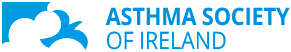 Asthma Society education meeting for Healthcare Professionals   ‘Helping the Asthma patient – what’s new?’              Date: Tuesday 25th April 2017Venue: Clarion Hotel, Liffey Valley, Dublin.AGENDA5.30pm  Registration6.00pm  Dinner 7.00pm  Opening address  by Averil Walsh, CEO Asthma Society7.02pm  ‘Sublingual immunotherapy (SLIT) in grass pollen and house dust mite allergic rhinitis and asthma’.   Prof Stephen Lane, Professor of Respiratory Medicine, Consultant Respiratory Physician and Allergist, AMNCH, Tallaght.7.40pm  ‘ Importance of understanding, monitoring and managing indoor air quality for asthma and allergy sufferers’.    Dr. Stephen Daniels, Dublin City University, Dublin.8.20pm   ‘Adherence to Asthma medication – monitoring the adult population, how useful is it?’   Prof Richard Costello, Consultant in Respiratory Medicine, Beaumont Hospital, Dublin.9.00pm  Close of meeting.    CPD/CME points applied forMeeting kindly sponsored by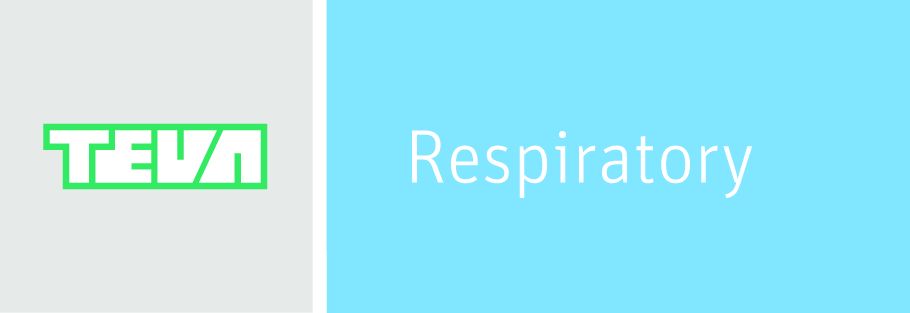 